Csongrád Város Polgármesterétől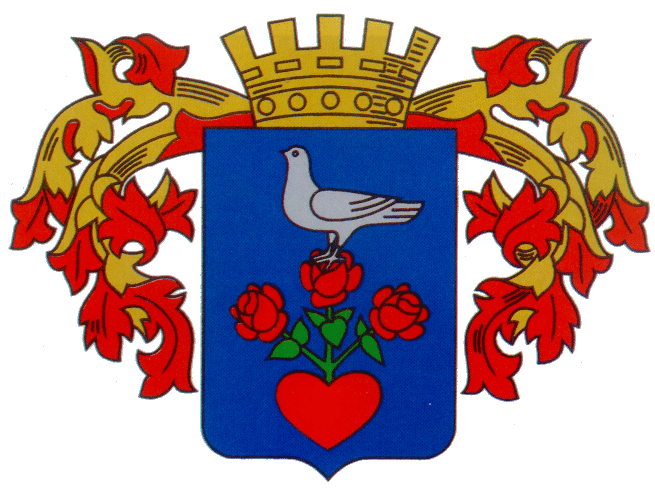 	„M”Száma:Pü/33-2/2023.					Témafelelős: Kruppa IstvánELŐTERJESZTÉSCsongrád Városi Önkormányzat Képviselő-testületének2023. december21-ei üléséreTárgy:2023. évi költségvetés IV. negyedéves előirányzat-módosításaA Képviselő-testület korábbi döntésein alapuló előirányzat-módosításokCéljelleggel érkezett előirányzatokÖnkormányzati többlettámogatással nem járó és egyéb előirányzat átcsoportosításokTájékoztató a hitelállomány alakulásárólAz IV. negyedévre az alábbiakban javasolt előirányzat-módosításokat a címrend tervezeten intézményenként átvezettük:1. A Képviselő-testület a 2008. május 23-ai ülésén megtárgyalta Csongrád Város Település Egészségtervét. A 131/2008. (V.23.) önkormányzati határozatának 2. pontjában úgy döntött, hogy 2008. június 01. napját Csongrád város közigazgatási területén lakóhellyel rendelkező személyek részére a Csongrádon végzett tüdőszűrés költségét átvállalja. A Dr. Szarka Ödön Egyesített Egészségügyi és Szociális Intézmény a IV. negyedévben 44.200Ft-ot számlázott ki az önkormányzat felé a feladatra. 	Forrásként az adópótlék bevételt jelölöm meg.	2. A Képviselő-testület 2023. október 26-ai ülésén a Kárpátaljai hadiárva magyar gyermekek támogatására 100.000 Ft átutalásáról döntött a „Boldogok a Szegények Alapítvány” számára a 188/2023. (X.26.) számú önkormányzati határozatával.	Forrásként az adópótlék többletbevételét javasolom meghatározni.	3. Módosul a közbeszerzési terv is (192/2023. (XI.15.) önkormányzati határozat.Céljelleggel érkezett előirányzatok Az önkormányzathoz céljelleggel érkezett előirányzatok:										      Adatok Ft-banÖnkormányzati többlettámogatással nem járó előirányzat átcsoportosítások. Az önkormányzati többlettámogatással nem járó és egyéb előirányzat módosításokat az előterjesztés 2. melléklete tartalmazza. Tájékoztató a betét és hitelállomány alakulásárólLekötött betét		200.000.000FtKöltségvetési számlaés adószámlák, valamint bérlakás üzemeltetési számla egyenlege					       104.207.239FtKezességvállalások: (nem beváltott) 			induló összeg    XII.11-i áll.	- CSOTERM Kft. 				265.463eFt  95.463.000Ft	-Közmű Szolgáltató Kft. (likvid hitel)keret		40.000eFt              -  FtKérem az előterjesztésben foglaltak megvitatását, valamint a rendelet-tervezet elfogadását.Előzetes hatásvizsgálat (A jogalkotásról szóló 2010. évi CXXX. törvény 17. §-a alapján) Csongrád Városi Önkormányzat 2023. évi költségvetésről és annak végrehajtásáról a költségvetési gazdálkodás vitelének szabályairól szóló önkormányzati rendelet módosításához.a.) A költségvetés társadalmi, gazdasági hatása.Az éves költségvetési előirányzat-módosítás az önkormányzat és az intézmények szempontjából döntő fontosságú, hiszen meghatározásra kerülnek a főbb bevételi és kiadási előirányzatok, melyekből gazdálkodnak az intézmények és a gazdasági szervezetek a megváltozott társadalmi és gazdasági körülményekhez való alkalmazkodással járó előirányzat mozgatások is a rendelet részét képezik.b.) Környezeti, egészségügyi hatása.	Az előterjesztés tartalmazza aDr. Szarka Ödön Egyesített Egészségügyi és Szociális Intézmény előirányzat módosításait is, melyek az ágazati pótlékra a háziorvosi feladat finanszírozására, a szociális ágazatban egészségügyi végzettséghez kötött munkakörben foglalkoztatott egészségügyi dolgozók kiegészítő pótlékára, valamint közfoglalkoztatásra tartalmaznak többlet előirányzatot.c.) A költségvetés adminisztratív terheket befolyásoló hatása.	A költségvetési előirányzat elfogadását követően az ott meghatározott keretösszegek alapulvételével készül el az előirányzatok intézményi felvezetése a források megjelölésével. Ez az általános ügymenetbe beletartozik, így plusz adminisztratív terhet nem jelent a hivatal számára. A költségvetési rendelet megalkotásának szükségessége, a jogalkotás várható következménye.A jogalkotásról szóló törvényben előírt kötelezettségek miatt, és az állami támogatások utalása, munkabér kifizetések, dologi kiadások teljesíthetősége, kötelezettségvállalások teljesítése miatt van szükség költségvetési előirányzat-módosítással kapcsolatos rendelet megalkotására. 3. A jogszabály alkalmazásához szükséges személyi, szervezeti, törvényi és pénzügyi feltételek. A rendelet-tervezetet a Városgazdasági, Ügyrendi- és Összeférhetetlenségi Bizottság az ülésén tárgyalja, a bizottság döntéséről a bizottsági elnök a Képviselő-testületet tájékoztatja. A jogszabály várható következményei, különösen: A költségvetési rendeletmódosításávalaz előirányzatok és kötelezettségek összhangban kerültek. A rendelet végrehajtásához a személyi, szervezeti és pénzügyi feltételek rendelkezésre állnak. Jegyzőkönyvi kivonaton értesítést kapnak: Képviselő-testület tagjaiDr. Juhász László jegyzőBedő Tamás polgármesterIrattár Csongrád, 2023. december 13.									Bedő Tamás 			polgármesterCsongrád Város Önkormányzata Képviselő-testületének .../.... (...) önkormányzati rendeleteA Csongrád Városi Önkormányzat 2023. évi költségvetéséről és annak végrehajtásáról, a költségvetési gazdálkodás vitelének szabályairól szóló 8/2023.(II. 22.) önkormányzati rendelet módosításárólCsongrád Városi Önkormányzat Képviselő-testülete az Alaptörvény 32. cikk (2) bekezdésében meghatározott eredeti jogalkotói hatáskörében, az Alaptörvény 32. cikk (1) bekezdés f) pontjában meghatározott feladatkörében eljárva a következőt rendeli el:1. §A Csongrád Városi Önkormányzat 2023. évi költségvetéséről és annak végrehajtásáról, a költségvetési gazdálkodás vitelének szabályairól szóló 8/2023. (II. 24.) önkormányzati rendelet 3. § (1) bekezdés a) és b) pontja helyébe a következő rendelkezések lépnek:(Csongrád Városi Önkormányzat Képviselő-testülete az Önkormányzat 2023. évi költségvetésének)„a)	kiadási főösszegét 6.659.286.053Ft-ban, azaz Hatmilliárd-hatszázötvenkilencmillió-kettőszáznyolcvanhatezer-ötvenhárom Ft-ban, b)	bevételi főösszegét 6.496.286.053Ft-ban, azaz Hatmilliárd-négyszázkilencvenhatmillió- kettőszáznyolcvanhatezer-ötvenhárom Ft-ban,”(állapítja meg.)2. §(1) A Csongrád Városi Önkormányzat 2023. évi költségvetéséről és annak végrehajtásáról, a költségvetési gazdálkodás vitelének szabályairól szóló 8/2023. (II. 24.) önkormányzati rendelet 5. § (1) bekezdése helyébe a következő rendelkezés lép:„(1) A 3. § (1) bekezdésben megállapított 6.496.286.053Ft bevételi főösszeg önkormányzat és költségvetési szervek kormányzati funkciók, szakfeladatok és kiemelt előirányzatok szerinti részletezését a rendelet 2. mellékletei tartalmazzák.”(2) A Csongrád Városi Önkormányzat 2023. évi költségvetéséről és annak végrehajtásáról, a költségvetési gazdálkodás vitelének szabályairól szóló 8/2023. (II. 24.) önkormányzati rendelet 5. § (2) bekezdés a) pontja helyébe a következő rendelkezés lép:[A 3. § (1) bekezdésben megállapított bevételi főösszegből az önkormányzat]„a)	intézményi működési bevétele 610.798.609Ft,”(3) A Csongrád Városi Önkormányzat 2023. évi költségvetéséről és annak végrehajtásáról, a költségvetési gazdálkodás vitelének szabályairól szóló 8/2023. (II. 24.) önkormányzati rendelet 5. § (2) bekezdés d) és e) pontja helyébe a következő rendelkezések lépnek:[A 3. § (1) bekezdésben megállapított bevételi főösszegből az önkormányzat]„d)	 közhatalmi bevétele 1.719.160.055Ft,e)	költségvetési támogatása 2.086.520.389Ft,”(4) A Csongrád Városi Önkormányzat 2023. évi költségvetéséről és annak végrehajtásáról, a költségvetési gazdálkodás vitelének szabályairól szóló 8/2023. (II. 24.) önkormányzati rendelet 5. § (2) bekezdés g) pontja helyébe a következő rendelkezés lép:[A 3. § (1) bekezdésben megállapított bevételi főösszegből az önkormányzat]„g)	működési célú pénzeszköz átvételből és támogatásértékű bevételből származó bevétele 916.417.718Ft,”(5) A Csongrád Városi Önkormányzat 2023. évi költségvetéséről és annak végrehajtásáról, a költségvetési gazdálkodás vitelének szabályairól szóló 8/2023. (II. 24.) önkormányzati rendelet 5. § (2) bekezdés i) pontja helyébe a következő rendelkezés lép:[A 3. § (1) bekezdésben megállapított bevételi főösszegből az önkormányzat]„i)	felhalmozási kölcsönök visszatérüléséből és igénybevételéből származó bevétele 43.400.361Ft,”(6) A Csongrád Városi Önkormányzat 2023. évi költségvetéséről és annak végrehajtásáról, a költségvetési gazdálkodás vitelének szabályairól szóló 8/2023. (II. 24.) önkormányzati rendelet 5. § (2) bekezdés m) pontja helyébe a következő rendelkezés lép:[A 3. § (1) bekezdésben megállapított bevételi főösszegből az önkormányzat]„m)	Összesen 6.496.286.053Ft.”3. §(1) A Csongrád Városi Önkormányzat 2023. évi költségvetéséről és annak végrehajtásáról, a költségvetési gazdálkodás vitelének szabályairól szóló 8/2023. (II. 24.) önkormányzati rendelet 6. § (1) bekezdése helyébe a következő rendelkezés lép:„(1) Az 1. § (1) bekezdésében megállapított 6.659.286.053Ft kiadási főösszeg az önkormányzat és költségvetési szervei kormányzati funkciók, szakfeladatok és kiemelt előirányzatok szerinti részletezését, a kötelező és önként vállalt feladatok számszerűsítését, valamint a költségvetési szervek létszám-előirányzatát a rendelet 3. és 4. mellékletei tartalmazzák.”(2) A Csongrád Városi Önkormányzat 2023. évi költségvetéséről és annak végrehajtásáról, a költségvetési gazdálkodás vitelének szabályairól szóló 8/2023. (II. 24.) önkormányzati rendelet 6. § (2) bekezdés a)–g) pontja helyébe a következő rendelkezések lépnek:[Az 1. § (1)bekezdésben megállapított kiadási főösszegből]„a)	személyi juttatások 2.437.970.608Ft,b)	járulékok 296.657.095Ft,c)	ellátottak pénzbeli juttatása 36.582.950Ft,d)	egyéb dologi kiadások 2.363.626.699Ft,e)	működési célú pénzeszköz átadás, egyéb támogatás 490.626.949Ft,f)	beruházások 513.684.275Ft,g)	felújítások 29.089.908Ft,”(3) A Csongrád Városi Önkormányzat 2023. évi költségvetéséről és annak végrehajtásáról, a költségvetési gazdálkodás vitelének szabályairól szóló 8/2023. (II. 24.) önkormányzati rendelet 6. § (2) bekezdés l) pontja helyébe a következő rendelkezés lép:[Az 1. § (1)bekezdésben megállapított kiadási főösszegből]„l)	Összesen 6.659.286.053Ft.”4. §(1) A Csongrád Városi Önkormányzat 2023. évi költségvetéséről és annak végrehajtásáról, a költségvetési gazdálkodás vitelének szabályairól szóló 8/2023. (II. 24.) önkormányzati rendelet 3. melléklete a 4. melléklet szerint módosul.(2) A Csongrád Városi Önkormányzat 2023. évi költségvetéséről és annak végrehajtásáról, a költségvetési gazdálkodás vitelének szabályairól szóló 8/2023. (II. 24.) önkormányzati rendelet az 1. melléklet szerinti 7.4. melléklettel egészül ki.(3) A Csongrád Városi Önkormányzat 2023. évi költségvetéséről és annak végrehajtásáról, a költségvetési gazdálkodás vitelének szabályairól szóló 8/2023. (II. 24.) önkormányzati rendelet a 2. melléklet szerinti 8.4. melléklettel egészül ki.(4) A Csongrád Városi Önkormányzat 2023. évi költségvetéséről és annak végrehajtásáról, a költségvetési gazdálkodás vitelének szabályairól szóló 8/2023. (II. 24.) önkormányzati rendelet a 3. melléklet szerinti 9.4. melléklettel egészül ki.5. §Ez a rendelet a kihirdetését követő napon lép hatályba.Végső előterjesztői indokolás2023. szeptember hónapban tervezett éves iparűzési adó jelentős mértékben túlteljesült, így a többletfeladatokra a többlet előirányzat rendelkezésre áll, melynek felhasználását a költségvetési rendelet mellékletei részletesen tartalmazzák. A céljelleggel érkezett előirányzatokat az 1. sz. mellékletben foglaltuk össze. Az intézmények saját és átvett többletbevételeit az érintett szervezeteknél részletesen tartalmazza az előterjesztés 2. sz. melléklete.A költségvetési rendelet módosításával az előirányzatok és a kötelezettségek összhangba kerülnek.1.Szociális ágazati összevont pótlék összege, 2023. 10. hó 4.902.866Ft, 11. hó 4.899.400Ft, 12. hó 5.024.497Ft14.826.7632.Szociális ágazatban egészségügyi végzettséghez kötött munkakörben foglalkoztatott egészségügyi dolgozók pótléka2023. 10. hó 415.746Ft, 11. hó 415.748Ft, 12. hó 415.748Ft1.247.2423.2023. októberi felmérés alapján eltérések1.2.1.1. Óvodaműködetési támogatás – óvoda napi nyitvatartási ideje eléri a 8 órát 130.000Ft/fő x 0,7 fő (óvoda)  91.000Ft1.2.3.1.1.1.1. Pedagógus II. kategóriába sorolt pedagógusok, pedagógus szakképzettséggel rendelkező segítők kiegészítő támogatása 467.690Ft/fő x -0,4 fő (óvoda) -187.076Ft1.3.3.1.1. Felsőfokú végzettségű kisgyermeknevelők, szaktanácsadók bértámogatása 6.990.700Ft/fő x 0,6 fő (bölcsőde)  4.194.420Ft1.4.1.1. Intézményi gyermekétkeztetés – bértámogatás  2.700.300Ft/fő x 1,31 fő (GESZ)  3.537.393Ft1.4.2. Szünidei étkeztetés támogatása 285Ft/adag x 89 adag (GESZ) 25.365FtÖsszesen:7.661.1024.Szociális jellegű közfoglalkoztatás 2023.03.01-2024.02.29. 20 fő 10. hó 1.976.694Ft, 11. hó 1.937.046Ft, 3.913.7405.VIII. sz. háziorvosi körzet NEAK bevétel 2023.10. hó - 2023.12. hó 3.838.500Összesen:31.487.347Bedő Tamás sk.
polgármesterDr. Juhász László sk. 
jegyző 